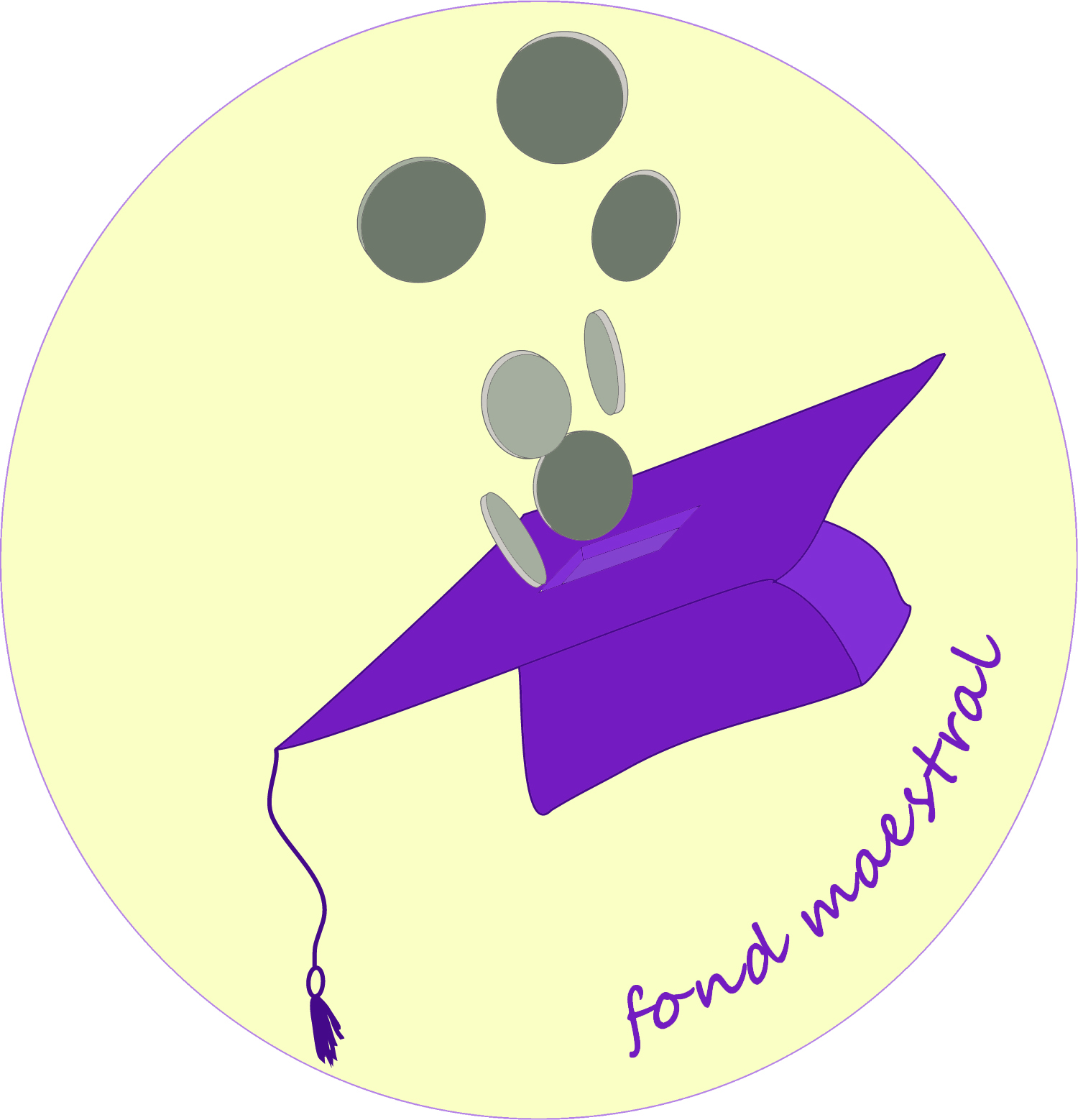 Prijavni obrazac za dodjelu stipendijeu akademskoj godini 2013./2014.Napomena: Prijava se ispunjava isključivo elektronski. Obvezatno je ispuniti sve rubrike.U __________________, _____________ 2014.                                                                                          (mjesto)                     (datum)                                                                                                          _____________________________________(potpis podnositelja prijave)1) OSOBNI PODACI PODNOSITELJA PRIJAVE 1) OSOBNI PODACI PODNOSITELJA PRIJAVE Ime i prezime studentaAdresa prebivalištaAdresa boravištaOIB studentaTelefon i/ili mobitelE-mailNaziv banke i broj žiro-računa 2) PODACI O STUDIJU  2) PODACI O STUDIJU Sastavnica Sveučilišta na kojoj studiraNaziv i razina studijaGodina studijaBroj stečenih ECTS-a tijekomprotekle akadeske godine (2012./2013.)3) PODACI O KUĆANSTVU PODNOSITELJA PRIJAVE3) PODACI O KUĆANSTVU PODNOSITELJA PRIJAVEUkupan broj članova istog kućanstva podnositelja prijaveBroj djece u kućanstvu podnositelja prijaveOstvarena primanja po članu obitelji u kalendarskoj godini koja prethodi godini prijave za stipendiju (navesti iznos u kn)4) UKRATKO OBRAZLOŽITE / OPIŠITE RAZLOGE PODNOŠENJA PRIJAVE ZA STIPENDIJU (prema kriterijima navedenim u Natječaju):  5) POPIS PRILOŽENIH DOKUMENATA (prema uvjetima Natječaja)6)  IZJAVA O ISTINITOSTI PODATAKAJa, dolje potpisani, izjavljujem da su svi podaci sadržani u mojoj prijavi na natječaj Zaklade Sveučilišta u Rijeci po mojem najboljem znanju i savjesnosti točni i istiniti. Posebno izjavljujem da su točni podaci o broju osoba s kojima živim u zajedničkom kućanstvu.Izjavljujem da sam upoznat sa sadržajem činjenicom da će nesavjesno, netočno i neistinito navođenje podataka rezultirati odbijanjem prijave, a korištenje eventualno dodijeljenih sredstava Zaklade temeljem takve prijave, kao i svako neuredno korištenje sredstava (primjerice, prenamjena bez prethodnog odobrenja Upravnog odbora i sl.) biti obustavljeno, uz mogućnost donošenja odluke o obvezi povrata sredstava i odbijanju daljnjih prijava istog prijavitelja.UPUTEza dostavu prijavePopunjeni obrazac za prijavu i prateću dokumentaciju dostaviti u 1 (jednom) primjerkuna adresu ZAKLADA SVEUČILIŠTA U RIJECITrg braće Mažuranića 1051000 Rijekas napomenom FOND „MAESTRAL“ 2013./2014.Potpisani prijavni obrazac i prateću dokumentaciju valja dostaviti najkasnije do 17. travnja 2014. (datum poštanskog žiga).